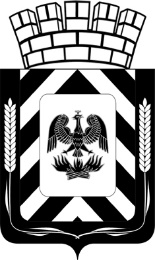 КОНТРОЛЬНО-СЧЕТНАЯ ПАЛАТАЛЕНИНСКОГО ГОРОДСКОГО ОКРУГА МОСКОВСКОЙ ОБЛАСТИ№ 12 от 22.04.2022 		                      			              ПРЕДСТАВЛЕНИЕВ соответствии с пунктом 2.7 плана работы Контрольно-счетной палаты Ленинского городского округа на 2022 год проведено контрольное мероприятие «Внешняя проверка бюджетной отчетности главного администратора бюджетных средств сельского поселения Развилковское Ленинского муниципального района за 2021 год», по результатам которого выявлено следующее нарушение:- в нарушение ст. 8. Федерального закона от 06.12.2011 № 402-ФЗ «О бухгалтерском учете», согласно которой изменение учетной политики может производиться при изменении требований, установленных законодательством Российской Федерации о бухгалтерском учете, федеральными и (или) отраслевыми стандартами, в Учетную политику администрации сельского поселения Развилковское в связи с изменением законодательства изменения не вносились.С учетом изложенного и на основании п.8.2 ст.10 Положения о Контрольно-счетной палате Ленинского городского округа администрации сельского поселения Развилковское требуем:Привести Учетную политику администрации сельского поселения Развилковское в соответствие с законодательством Российской Федерации о бухгалтерском учете, федеральными и (или) отраслевыми стандартами.В соответствии с частью 3 статьи 16 Федерального закона от 07.02.2011 № 6-ФЗ «Об общих принципах организации и деятельности контрольно-счетных органов субъектов Российской Федерации и муниципальных образований» необходимо уведомить Контрольно-счетную палату Ленинского городского округа о принятых решениях и мерах по результатам выполнения настоящего Представления в письменной форме в течение месяца со дня получения Представления.Неисполнение или ненадлежащее исполнение Представления Контрольно-счетной палаты Ленинского городского округа влечет за собой ответственность, установленную законодательством Российской Федерации.Информация о принятых решениях и мерах по результатам внесённых представлений и предписаний по итогам контрольного мероприятия 
«Внешняя проверка бюджетной отчетности главного администратора бюджетных средств сельского поселения Развилковское Ленинского муниципального района за 2021 год» (пункт 2.7 Плана работы КСП Ленинского городского округа на 2022 год)		Требования представления Контрольно-счётной палаты Ленинского городского округа Московской области от 22.04.2022 № 12 выполнены в полном объёме.